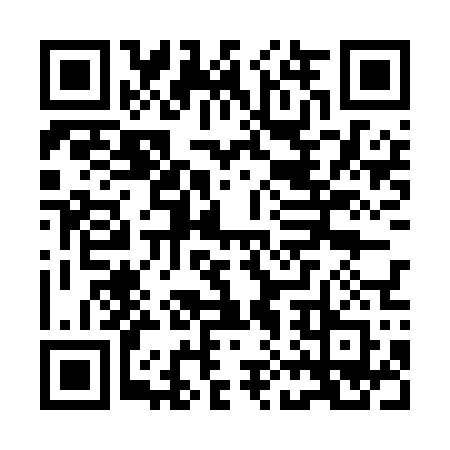 Ramadan times for Villa Dolores, ArgentinaMon 11 Mar 2024 - Wed 10 Apr 2024High Latitude Method: NonePrayer Calculation Method: Muslim World LeagueAsar Calculation Method: ShafiPrayer times provided by https://www.salahtimes.comDateDayFajrSuhurSunriseDhuhrAsrIftarMaghribIsha11Mon5:565:567:181:315:027:437:439:0012Tue5:575:577:191:305:017:417:418:5913Wed5:575:577:201:305:007:407:408:5714Thu5:585:587:201:305:007:397:398:5615Fri5:595:597:211:294:597:377:378:5416Sat6:006:007:221:294:587:367:368:5317Sun6:016:017:221:294:577:357:358:5218Mon6:016:017:231:294:577:347:348:5019Tue6:026:027:241:284:567:327:328:4920Wed6:036:037:241:284:557:317:318:4821Thu6:046:047:251:284:547:307:308:4622Fri6:046:047:261:274:537:287:288:4523Sat6:056:057:271:274:537:277:278:4424Sun6:066:067:271:274:527:267:268:4225Mon6:076:077:281:274:517:257:258:4126Tue6:076:077:291:264:507:237:238:4027Wed6:086:087:291:264:497:227:228:3828Thu6:096:097:301:264:487:217:218:3729Fri6:096:097:311:254:487:207:208:3630Sat6:106:107:311:254:477:187:188:3531Sun6:116:117:321:254:467:177:178:331Mon6:126:127:331:244:457:167:168:322Tue6:126:127:331:244:447:147:148:313Wed6:136:137:341:244:437:137:138:304Thu6:146:147:351:244:427:127:128:285Fri6:146:147:351:234:427:117:118:276Sat6:156:157:361:234:417:107:108:267Sun6:156:157:371:234:407:087:088:258Mon6:166:167:371:224:397:077:078:249Tue6:176:177:381:224:387:067:068:2210Wed6:176:177:391:224:377:057:058:21